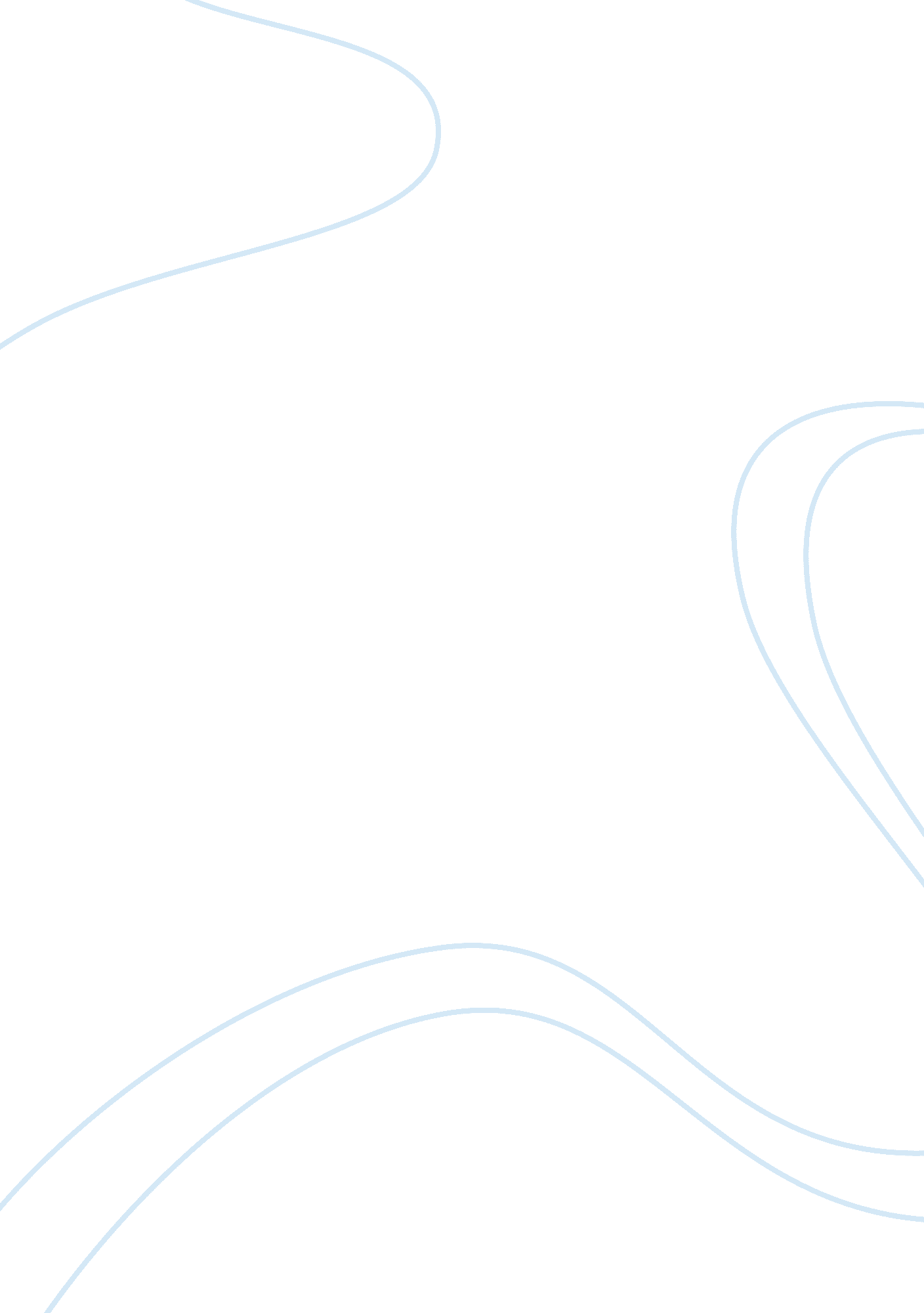 Neville longbottom’s character development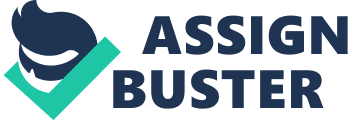 We regularly distinguish ourselves with artistic characters that are thought little of and disregarded. Why is this so? A character who shows calm quality as opposed to rowdy commotion is every now and again disregarded, and regularly thought little of. In the Harry Potter books (Rowling, J. K.. Harry Potter and the Sorcerer’s Stone. New York: Scholastic, 1999), Neville Longbottom shows development and gallant activity in apparently non-customary ways, and is regularly underrated in their incentive to terrific plan of occasions in the Harry Potter books. Neville is presented as a clumsy indeterminate young fellow who is totally unconscious of his capacities. On paper, he has every one of the makings of a pariah. Neville does not perform well in school, he is awkward (he outings and afterward explodes mixtures in class, as his schoolmates yell “ Ten focuses from Gryffindor!”). The greater part of all, he is frightful, which makes him a simple focus for Draco Malfoy, an unadulterated blood wizard and the child of Death Eater. Indeed, even Matthew Lewis, the performing artist who plays Neville Longbottom, says he “ had such a great amount to offer that individuals couldn’t see at confront esteem.” They were rousing characters that individuals barely batted an eyelash at the prospect of at first and they stood up and held fast (Woerner, Meredith, 2011). All through the Harry Potter books, the impossible legends character step by step unfurls, as he exhibits dauntlessness, unwaveringly, consideration, and modesty. Neville Longbottom’s movement from an insignificant Hufflepuff to an overcome, sure Gryffindor is astonishing, as he rises a negligible kid and develops into an overcome and bold young fellow. He faced Voldemort when all expectation was lost, and he likewise hauled a sword out of a cap and murdered a horcrux quickly and consistently. All through the Harry Potter books, the impossible saints character step by step unfurls, as he shows grit, dedication, consideration, and lowliness. Neville Longbottom’s movement from a negligible Hufflepuff to an overcome, sure Gryffindor is bewildering, as he rises a simple kid and develops into an overcome and gallant young fellow. He faced Voldemort when all expectation was lost, and he likewise hauled a sword out of a cap and slaughtered a horcrux quickly and consistently. In the Harry Potter books, the greater part of Neville’s companions feel he ought not be in Gryffindor. Indeed, even Neville didn’t believe that he was overcome enough to join their positions of Gryffindor. Afterward, Neville ends up being more than commendable, when he wins a perpetual enrollment to Dumbledore’s Army, wins the Battle of the Department of Mysteries, the Battle of the Astronomy Tower and the Battle of Hogwarts. As Neville joined Dumbledore’s Army, his certainty was sustained inside his fellowship with Harry and his inward circle. Neville’s companions talk inspirational statements that give him quality to meet people’s high expectations. In the Sorcerer’s Stone, Ron shouts, “ You must confront him, Neville!” said Ron. “ He’s accustomed to strolling all finished individuals, however that is no motivation to rests before him and make it less demanding.” In the early years, not exclusively did Neville not believe that he should be in Gryffindor, yet others likewise disclosed to him so. By and by, in the Sorcerer’s Stone, his companions give him the delicate poke that necessities to develop into a sure legend who goes to bat for himself as well as other people. Twelve “ Malfoys” is as yet insufficient to portray the enormous expectation that Neville conveys to modest and clumsy children all over the place. Neville’s change archives the excursion of a hesitant and unverifiable young man into a young fellow viewed as a legend. All in all, Neville is a standout amongst the most underrated characters in the Harry Potter books as a result of the change he experiences in his capacity to confront his apprehensions and take care of more prominent issues as a pioneer. 